Задания для дистанционного обучения на 13.05.2020гЗадания для дистанционного обучения на 13.05.2020гЗадания для дистанционного обучения на 13.05.2020гЗадания для дистанционного обучения на 13.05.2020г№ПредметТемаЗадание 7 класс7 класс7 класс7 класс1Информатика Этапы создания презентации.2БиологияРазвитие и закономерности размещения животных на Земле.§49-52, Приведите примеры: палеонтологических доказательств эволюции животных,эмбриональных доказательств эволюции животных,сравнительно- анатомических доказательств эволюции животных.3Муз\изоИтоговая работаРисунок на тему «Коронавирус» 4физраЛегкая атлетикаНапишите в чем заключается цель эстафетного бега. Вся дистанция дистанция делится на этапы. Почему?8 класс8 класс8 класс8 класс1Геометрия№ 642,643,644.2Алгебра№ 679 (2,4,6), № 680 (2,4,6)3Иностранный языкСтр. 171,упр. 1 ответить на вопросы после текста 4Иностранный языкСтр. 171,упр. 1 ответить на вопросы после текста 5ОБЖЗакаливание организмаНапишите определение закаливания и расскажите, что оно обеспечивает? Какие виды закаливания вы знаете?6БиологияОсобенности высшей нервной деятельности. Речь, сознание, воля, эмоции, внимание.§ 56-57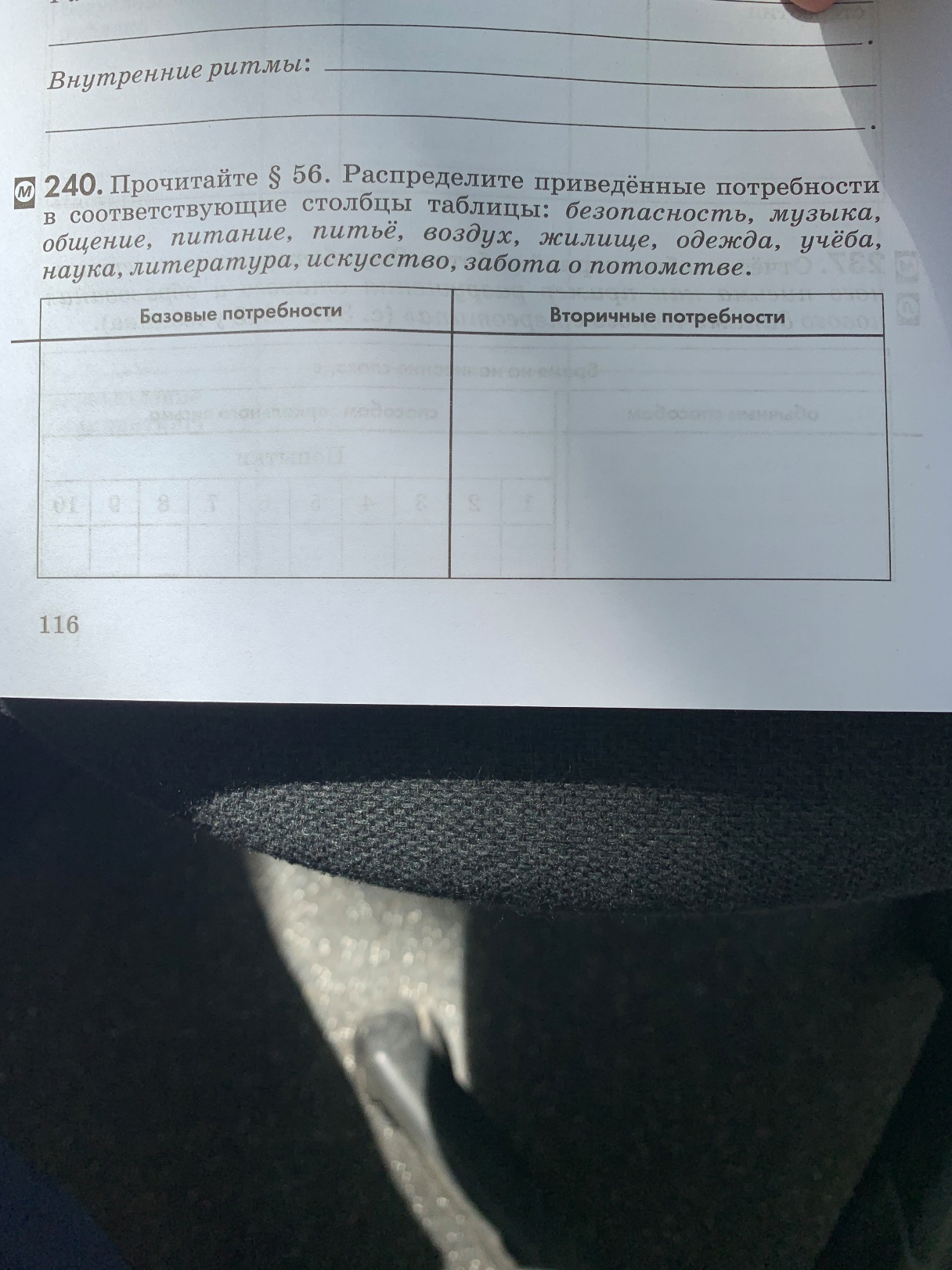 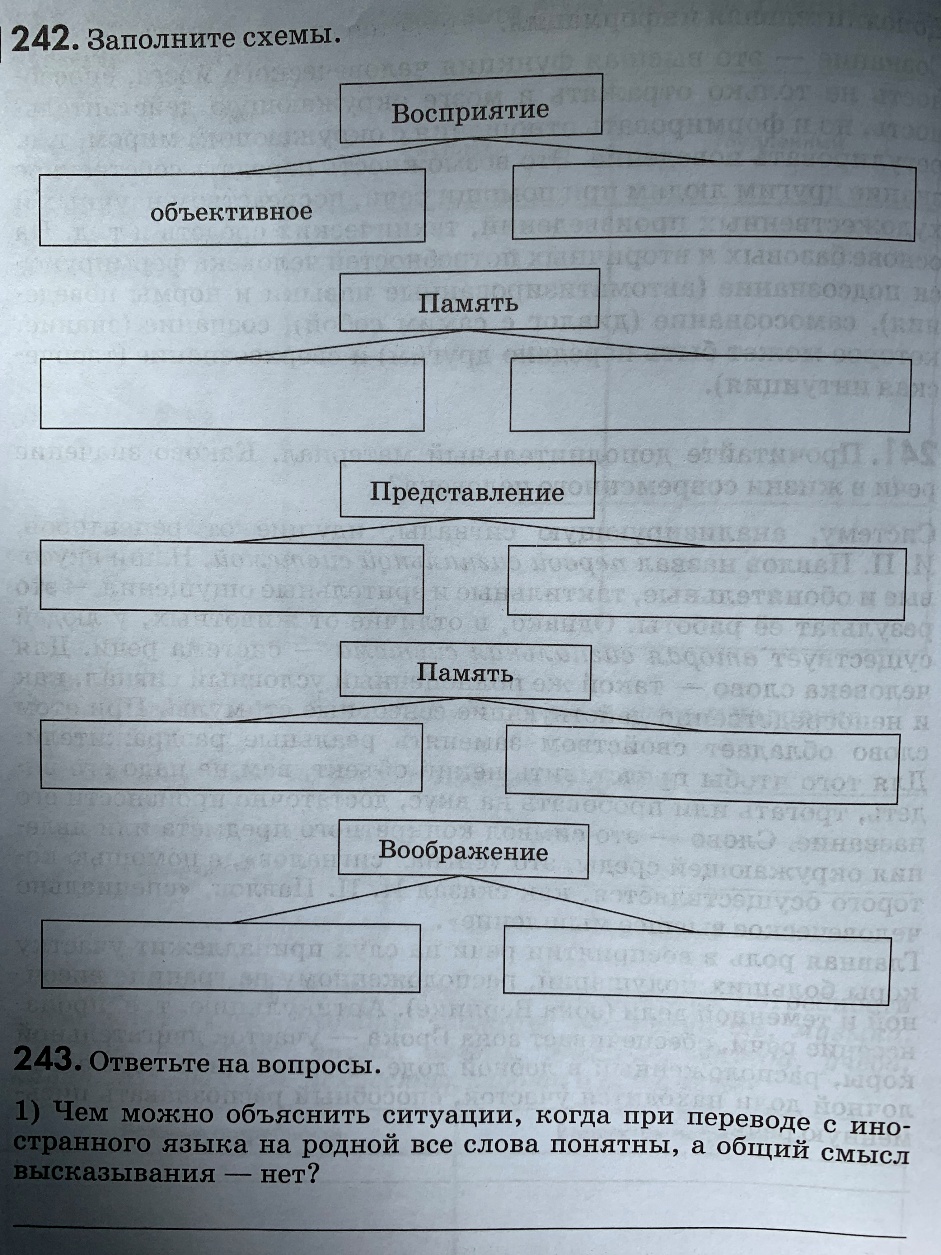 1. заполните таблицы.2. укажите этапы волевого действия.3. Сравните произвольное внимание и непроизвольное внимание.9 «а» класс9 «а» класс9 «а» класс9 «а» класс1Русский язык2Иностранный языкАнглийский язык 9 класс, В.П. КузовлевСтр.187 проект. Выбрать один.3Литература4АлгебраРешить один  вариант ОГЭ Ященко , 20205Иностранный языкАнглийский язык 9 класс, В.П. КузовлевСтр.187 проект. Выбрать один.6ОБЖОтработка действий при экстренной реанимационной помощи.Почему реанимационные мероприятия следует проводить на твердой ровной  поверхности? Как определить  пульс на сонной артерии?9 «Б» класс9 «Б» класс9 «Б» класс9 «Б» класс1ИсторияВнешняя политика Николай 2, русско-японская война 1904-1905г.г. &29 Заполните таблицу - Ход военных действий:2Русский язык3АлгебраРешить один вариант ОГЭ Ященко , 20204Литература5ГеографияДальний Восток. Пр. р.Назовите субъекты, обозначенные цифрами на карте. 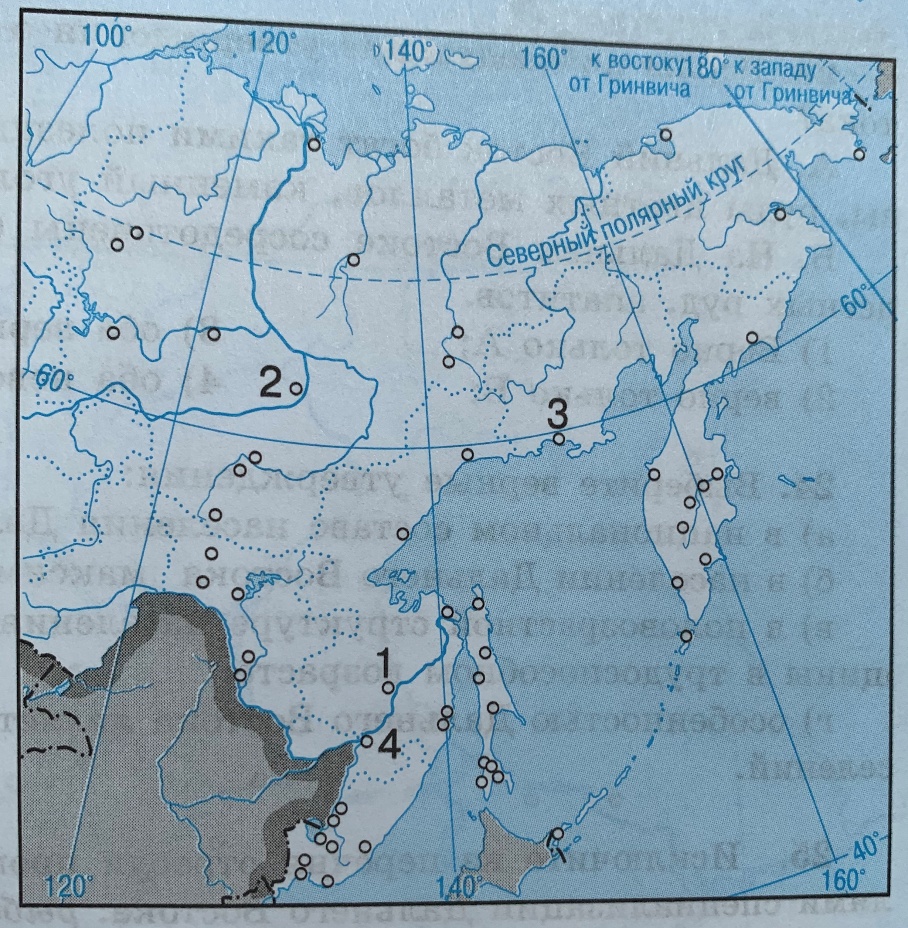 6Иностранный  языкАнглийский язык 9 класс, В.П. КузовлевСтр.187 проект. Выбрать один.7Иностранный  языкАнглийский язык 9 класс, В.П. КузовлевСтр.187 проект. Выбрать один.10 класс10 класс10 класс10 класс1Русский языкПрактическая грамматика русского языка.Самостоятельно найти в интернете и написать из каких частей состоит итоговое сочинение.2ИсторияКультура России в 18в.§37, заполните таблицу  и пропишите+3ЛитератураТворчество  и  жизнь ПушкинаНаписать отзыв о любом произведении А.С. Пушкина4ГеографияОбщие сведения о Таиланде.Презентация « Таиланд»5Обществознание Общество в развитии&30, ответить н вопросы и разобрать документ к конце параграфа.11 класс11 класс11 класс11 класс1ГеографияОбщие сведения о Мадагаскар.Презентация «Мадагаскар»2Русский языкПрактическая грамматика русского языка.Выполнение тестов ЕГЭ3Технологияучебник технологии 11 класс автор Симоненко В.Д. стр,74 выполнить практические задания «Разминка».4История Росссия многонациональная империя.52(2) заполните таблицу12 «А» класс12 «А» класс12 «А» класс12 «А» класс1Иностранный языкАнглийский в фокусе. Английский язык 11 класс, О.В.АфанасьеваСтр.153 The End of Civilisation2Технологияучебник технологии 11 класс автор Симоненко В.Д. на стр.166 параграф 4 «Профессиональная этика». Описать основные положения профессиональной этики своей будущей профессии.3ИсторияДуховная жизнь в советском и российском обществах.(§ 54), зад . 2,34ЛитератураТворчество  И. БродскогоСоставить таблицу годов жизни с. 449, в. 5,6.5Русский языкПрактическая грамматика русского языкаСвоя позиция в сочинении ЕГЭ. Написать о совей позиции по теме любового текста ЕГЭ.6ЛитератураРеалистическая проза 21 века   И. БродскогоС. 417-427 составить конспект. Написать отзыв о любом стихотворении И. Бродского7Физ-раПрыжки в длину с разбега Сколько  фаз в прыжке в длину с разбега?  Расскажите? Какие качество используется.